Technical Report                                                                                  UMTRI-2018-**Development of Human Factors and 
Automotive Standards Curricula Materials 
for the University of Michigan and Beyond Paul Green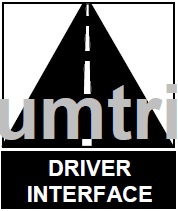 University of Michigan Transportation Research Institute December 14, 2018Technical Report Documentation PageForm DOT F 1700 7 (8-72)					Reproduction of completed page authorizedNote:  This is a working draft of a paper being considered to be submitted for consideration for the ASEE (American Society of Engineering Education) Annual Meeting in June of 2020.  Prior to submission, to fit their format, the reference format will be changed from author-year format to sequential numbering and other changes are expected.  The changes will be made later because this manuscript is easier to edit in this format.  Of course, at this point, this is just a suggestion for a paper, not an accepted submission, and is being submitted as a required contract deliverable.Version of December 14, 2018TABLE OF CONTENTSWhat Are Standards and Why Are They Important?	1What is the Problem This Project Addresses?	1What is human factors / ergonomics?	2What were the project goals?	2What Was Done to Accomplish the Project Goals?	2Human-Computer Interaction Module (85 slides + handout)	4Automotive Human Factors and Related Topics Module (52 slides + handout)	6Core SAE Vehicle Standards (52 slides) classical, new tech	8Getting Started Materials	9Final Summary Materials	10How will these materials be distributed?	10How Will These Materials Be Used?	10How Will They Be Evaluated?	11Closing Comments	12Acknowledgments	12References	12What Are Standards and Why Are They Important?The International Standards Organization (ISO) defines as standard as a ”document, established by consensus and approved by a recognized body, that provides, for common and repeated use, rules, guidelines or characteristics for activities or their results, aimed at the achievement of the optimum degree of order in a given context.  …  Standards should be based on the consolidated results of science, technology and experience, and aimed at the promotion of optimum community benefits.”  (International Standards Organization, 2004, page 5).  Standards, also known as technical standards, are critical to international trade and travel, and innovation (Allen and Sriram, 2000; Swamm, 2000; Blind and Jungmittag, 2008; Swann, 2010).  See also https://youtu.be/W82jFBKWPxE.  They make it more apparent how products and services should function, and by opening the market place to more vendors across the globe, increase competition and reduce cost.  Examples include standards for screw threads, one of the first topics to be addressed by the International Standards Organization when it was formed, and standards for shipping containers, a major factor in the enormous increase in international trade over the last few decades (E.H., 2013; Bernhofen, El-Sahli, & Kneller, 2016).  “Being aware of and compliant with relevant laws, regulations, standards, and codes” has been identified as one of the key attributes of a professional engineering of the future by the National Society of Professional Engineers (National Society of Professional Engineers, 2013, page 12).  In addition, use of standards by student is a requirement for ABET accreditation (Accreditation Board for Engineering and Technology, 2015).What is the Problem This Project Addresses? There is a concern that young engineers lack adequate knowledge of standards, especially in the United States.  Helping to solve that problem is NIST, whose mission is “to promote U.S. innovation and industrial competitiveness by advancing measurement science, standards, and technology ...”  (National Institute of Standards and Technology, 2017).  Central to NIST’s mission is advancing knowledge of standards through a variety of methods, including formal academic instruction.  Why don’t engineering students know much about standards?  Khan, Karim, and McClain (2013), based on 149 responses to an IEEE listserv survey, reported that the 4 leading impediments to learning about standards were the (1) lack of textbook examples, (2) cost of access to standards, (3) lack of faculty expertise in their application, and (4) lack of access to them.  Getting standards into textbooks is beyond what this paper can achieve.  However, providing information to address the other issues were part of this project.  See Green (2018a).  As part of a program for that purpose funded by NIST, the University of Michigan was awarded funding to develop course modules to educate engineers about human factors engineering, automotive engineering standards, and related topics.  Four educational modules were developed (human-computer Interaction (HCI), automotive human factors, human factors (HF) standards, core vehicle standards), as well as publications associated with getting started (Green, 2018a) and a final summary publication (this report).What is human factors / ergonomics? For those unfamiliar with the term, human factors, also known as ergonomics, is defined as “the scientific discipline concerned with the understanding of interactions among humans and other elements of a system, and the profession that applies theory, principles, data and methods to design in order to optimize human well-being and overall system performance.” International Ergonomics Association (2017).  (See also Green and Torres, 2019.)To expand upon that definition, human factors experts are concerned with a wide range of systems:  nuclear power plants and control rooms, the controls and displays a driver uses, all user related aspects of a snow blower (but in particular the forces required to move it), the legibility of labels on a medication bottle (and understanding what they mean), web site usability, and even something as simple as the comfortable use and effectiveness of a hammer.  To expand on the definition, well-being refers to safety, health, comfort, convenience, and other characteristics.  Overall system performance can include effectiveness, efficiency, total output, and output quality.  Thus, the ultimate goal of human factors work is to make things – products, devices, jobs, and tasks – better for people.What were the project goals? The goal of the project was to create instructional matters that could be immediately used in specific courses at the University of Michigan, and then based on that experience, offer those materials for use elsewhere to support standards education via a variety of mechanisms described later.  Specifically, two of the University of Michigan courses were Industrial and Operations Engineering (IOE) 436 (Human Factors in Computer Systems and IOE 437 (Automotive Human Factors), both 3-credit courses, typically with enrollments about 30 students each, primarily undergraduates in IOE with some graduate students and a few students from other disciplines (e.g., automotive engineering, mechanical engineering, design).  In addition, an important application is the University of Michigan Human Factors Engineering Short Course (http://isd.engin.umich.edu/professional-programs/human-factors-engineering/index.htm).  This two-week continuing education course for those in industry and government is now in its 60th year.  Attendance the first week is close to 80, about 40 for the second week (and climbing).  It is the flagship course in the field.  For the most part, those taking the course have never had formal education in human factors / ergonomics, but have been working on some application of that material for a few years.  Most often, they are engineers, but their college degrees span the full range that universities offer.What Was Done to Accomplish the Project Goals? As was mentioned earlier, to achieve the project goals, 4 educational modules were produced along with supplemental materials (Table 1).Table 1. Project Deliverables.Following are details concerning each of the modules produced.  For each of the modules there is a YouTube video as well as an introductory YouTube video summarizing the series.Human-Computer Interaction Module (85 slides + handout) ISO is the primary developer of international standards on human-computer interaction.  ISO Technical Committee 159, Subcommittee 4 (TC 159/SC 4) (Ergonomics of Human-System Interaction), with ISO 9241 being the most important.  Currently there are more than 40 subparts (and increasing).  Table 2 shows the scope of the ISO 9241 series.  In fact, ISO 9241 is so extensive in its coverage and value, that it could be the focus of an entire NIST project.Table 2.  Scope of ISO 9241Given the project scope only 2 subparts of ISO 9241 were reviewed though readers will to go the next further beginning with the subparts and other standards listed in Table 3.Table 3.  Standards from ISO TC 159/SC 4 Summarized in the HCI ModuleNot as well known in the human factors community, but equally important, is the work of ISO/IEC JTC 1 (Information Technology), responsible for global information and communications technology standards for business and consumer applications (e.g., MPEG, smart cards, SQL language).  At first glance, the most relevant subcommittee to this project would be SC 35 (User Interfaces) with Table 4 providing examples of relevant standards.  Again, their work is so extensive that it could be the sole focus of a NIST project (Table 3). Table 4.  Examples of Standards from ISO/IEC JTC 1/SC 35However, much of the significant activity is in SC 7, (Software and systems engineering) as part of the SQuaRE (Systems and software Quality Requirements and Evaluation) project and it is these standards that were reviewed as part of this project (Table 5).  As that project is ongoing, other standards are anticipated to be added in the near future.  NIST was very instrumental in the developed of several of the standards in this series.Table 5.  Core Standards from ISO/IEC JTC 1/ SC 7 (SQuaRE Project)Thus, the human-computer interaction module consists of 2 parts, (1) ISO SQuaRE series, and (2) ISO 9241 (but only 2 standards are reviewed here as examples).Automotive Human Factors and Related Topics Module (52 slides + handout) This module not only covers a specific standards topic, but because it is intended for students who know almost nothing about standards, it provides a significant introduction, covering how ISO is organized, and how ISO standards are developed (parts 1 and 2 of the video).  The third part covers ISO TC 22 (Road Vehicles), Subcommittee 39 (Ergonomics) (Table 6), the SAE Safety and Human Factors Committee (Table 7), as well as those produced by the U.S. Department of Transportation (the Federal Motor Vehicle Safety Standards).  The SAE standards are well known to the author because he wrote some of them and commented on many of them as a member of the supervising SAE committee.  For this section, the approach taken was to be more extensive in describing the wide variety of standards that existing and providing fewer details about each standard.  That approach makes sense because there are other documents that provide those details.  For a more complete list of standards, see Green (2012) and Green (2018a).  For related information, see Zhou, Jeong, and Green (2017).Table 6.  Examples of Standards from ISO TC 22/SC 39Table 7.  Examples of Standards from the SAE Safety and Human Factors CommitteeHuman Factors / Ergonomics Standards Module (86 slides)The module for this topic consists of 3 parts (1) and introduction to standards and their value, (2) how to find ISO standards, and (3) core human factors / ergonomics standards.  This module was created specifically for human factors practitioners  This module builds upon a webinar presented to the Human Factors and Ergonomics Society and supplements the first lecture in the Human Factors Engineering Short Course.  There are 8 collections standards of general importance to human factors engineering (Table 6).  Of these, the most important is Military Standard 1472, the human factors “Bible,” by far the most common referenced human factors standard.Table 6. Primary Human Factors / Ergonomics StandardsFor additional information, see https://webstore.ansi.org/industry/ergonomics/control-centre-ergonomics, Furman, Theofanos and Chapman (2013), and Furman, Theofanos and Wald (2014). Core SAE Vehicle Standards (52 slides) classical, new techThe module consists of 2 parts, classical standards (Table 7) and those related to new technology (Table 8).  As with ISO, the challenge was identifying the most significant work, here from 609 committees.  The classical standards are those that have been existence for some time, that every automotive engineer should know about, and are likely to be important in the future.  Their selection was guided by sales data provided by SAE.  The new technology standards concern active safety, automation, cyber security, electrification, and vehicle communications.  For the new technology standards, the reviews were more cursory because there were so many standards that were important to mention.Table 7.  Classical Motor Vehicle Standards ReviewedTable 8.  New Technology Motor Vehicle Standards ReviewedGetting Started MaterialsThe goal of this deliverable (Green, 2018a) is to help faculty at other universities prepare course materials on standards.  Having given many presentations on standards to professionals, the author has observed that many in academia know little or nothing about standards.  To incentivize faculty and students to connect research with practice though standards, the getting started report (eventually to be an ASEE paper) proposes a change in the submission requirements for engineering conference papers and journal articles.  Specifically, when appropriate, authors must list the relevant standards as keywords after the abstract and include revised language for that standard based on the research.  These requirements should be waived for where basic research is being reported.  To achieve this change, faculty and students will need to know much more, and thus most of the report contains “standards 101” material.  That includes information to make (1) faculty and students aware of the importance of standards, and to describe (2) the types that exist (definitions-focused, methods-focused, etc.), (3) how and where to find them (e.g., using IHS Markit, Techstreet, or the ISO online browsing platform), (4) what makes for a good standard (e.g., table of contents, readability, references, sourced definitions), and (5) how standards are developed by ISO (to maximize the utilization of faculty and student research).  Extensive lists of web-based search tools for standards (e.g., ANSI, ISO, ITU, NIST, SAE) and web sites with instructional materials on standards (e.g., ANSI, ASTM, IEEE) are provided to support finding standards and learning more about them.  Additional information for this purpose is contained in all of the PowerPoint modules and YouTube videos.Final Summary MaterialsThe purpose of this report, required by the contract, is to (1) describe the project and its importance, (2) explain the original project goal, (3) describe the project outcomes, (4) describe how the output is evaluated, (5) report lessons learned, and (6) describe how the output will be disseminated.   Of these topics, description of the primary project deliverables, the PowerPoint modules, is covered in the greatest detail.  Further development of this report into a presentation at the American Society for Engineering Education (ASEE) annual conference, an audience who should find this project of particular interest, is being explored.How will these materials be distributed? Each of the PowerPoint modules will be available on the public site of the author’s research team (www.umich.edu/~driving), probably on a NIST site to be determined, and probably on an SAE web site (to be determined).  Of course, the YouTube videos will be available for YouTube and the ASEE paper will be on their web site (assuming it is accepted) was well as the author’s web site.  There are a number of web sites where those most passionate about standards education post materials, candidate sites for this project as well.  They include the International Cooperation for Education about Standardization (ICES, http://www.standards-education.org/workshops), Donald Percell’s web site (http://www.strategicstandards.com/), and Mike Anthony’s site (http://standardsmichigan.com). Of course, these materials will be on the web sites for the course with which they are associated (IOE 436, IOE 437, Human Factors Engineering Short Course).Also, the author is part of an effort within the Human Factors and Ergonomics Society to require citing standards in its journal articles and conference papers.  The project materials are central to that effort, and posting on the HFES.org web site is being considered.Finally, is it expected that the various committees of which the author is a member (ANSI Committee on Education, the SAE Technical Standards Board (TSB) Standards in the Classroom Advisory Group), and others will distribute information though newsletters of their organizations.How Will These Materials Be Used? The modules that are directly linked to courses at the University of Michigan, Human-Computer Interaction (IOE 436), Automotive Human Factors (IOE 437), Human Factors / Ergonomics (Human Factors Short Course) have already been used at least once and will continue to be used and improved over time.  The core SAE standards module will be used in conjunction with variety of SAE activities.  It is expected that other universities needing coverage of these topics will use the YouTube videos though making the PPT available will allow faculty to modify them as desired. It is expected that this report and the getting started report (Green, 2018a) will be used to support those activities, as well as a potential ASEE conference paper version of this report.To a large degree, use of the materials depends on promotion.  SAE clearly wants to get the work out (though the Safety and Human Factors Steering Committee, the Committee on Standards in the Classroom, and other groups).  UMTRI will give it some publicity (as a news item on its home page), and now that UMTRI is part of the College of Engineering, there could be additional opportunities.  In addition, the author will use his LinkedIn site, which has almost 2000 connections.How Will They Be Evaluated? For educational materials of this type, the most common method to evaluate them is to survey users after the fact.  That could be done for the Human Factors Engineering Short Course, but is likely that in other instances, the response rate will be too low to provide meaningful data.  Thus, that application, the focus will be on comments that users provide directly to the author.  For the application in IOE 436 and 437, sample sizes given response rates are too small for the scoring to be useful, so again the focus will be on making improvements based on comments.  However, there will be a review of the homework assignments associated with the standards modules.  Keep in mind that there were versions of these 2 modules prior to this project, but they were not nearly as complete.  Outside of the University, feedback will be sought from members of the SAE Standards in the Classroom Committee, the ANSI Committee on Education, the SAE staff in Detroit and in Warrendale, and from the Human Factors and Ergonomics Society Task Force on Standards.  That Task Force, formed in October of 2018 and of which the author is the chair, is exploring implementing the requirements in the Getting Started paper (Green, 2018a) for its publications.  For that to occur, the materials produced for this project are critical and without them, that proposal would have no traction.Some feedback is expected from the proposed ASEE publications, with the most important feedback being emails, though download counts will be examined as well.  For reasons not apparent to the author, ASEE papers generally do not have high citation counts.That would seem to suggest that no quantitative evaluation is anticipated.  The most important indication of use will be counts the downloads of the PowerPoints from the author’s web site (and others), the viewing times for on-line materials (did they skim them or read them), the number of views of the YouTube videos, and the distribution of viewing times (if available), of the YouTube videos.  As an example, the author was involved with a promotional video for the Human Factors Engineering Short Course.  Currently, that video has been viewed 8,600 times.  As the YouTube videos will be course material, and significant promotion is anticipated, a similar level of viewing seems feasible.Closing CommentsThis report was written as requested by NIST, potentially to satisfy administrative requirements.  However, the author has elected to provide considerable addition information about standards relevant to this topic, both reviewed and not reviewed.  This is consistent with the project goal of providing materials for faculty and students at other universities to learn about standards, and to those in industry seeking an introduction to this topic with the goals of finding and applying standards.AcknowledgmentsThe funding provided by NIST will enable working with students to develop improved teaching materials to be used in courses where standards pertaining to motor vehicle design in general, and human factors/human-computer interaction in particular are taught, at the University of Michigan and elsewhere.  I want to thank the program manager, Mary Jo DiBernardo of NIST for supporting this project, for her input, and for her encouragement.  The author would like to thank Tali Gorokhovsky, Beijia Wang, and Christine Fischer, all of the University of Michigan, and Mike Anthony of Standards Michigan, for their comments on this report. This paper was prepared by the University of Michigan under award 70NANB16H267 from the National Institute of Standards and Technology, U.S. Department of Commerce.  The statements, findings, conclusions, and recommendations are those of the author and do not necessarily reflect the views of the National Institute of Standards and Technology or the U.S. Department of Commerce.ReferencesAccreditation Board for Engineering and Technology (2015).  Criteria for Accreditation Engineering Programs, Baltimore, MD:  Accreditation Board for Engineering and Technology (ABET).  [Online].  Available: https://www.abet.org/accreditation/accreditation-criteria/criteria-for-accrediting-engineering-technology-programs-2017-2018/.  [Accessed December 4, 2018].Allen, R. H., and Sriram, R. D. (2000). The role of standards in innovation, Technological Forecasting and Social Change, 64(2), 171-181.Bernhofen, D. M., El-Sahli, Z., and Kneller, R. (2016). Estimating the effects of the container revolution on world trade. Journal of International Economics, 98, 36-50.Blind, K., and Jungmittag, A. (2008). The impact of patents and standards on macroeconomic growth: a panel approach covering four countries and 12 sectors. Journal of Productivity Analysis, 29(1), 51-60.E.H. (2013, May 22).  The Economist explains: Why have containers boosted trade so much? (http://www.economist.com/blogs/economist-explains/2013/05/economist-explains-14, retrieved February 14, 2017).Furman, S., Theofanos, M., and Chapman, S. (2014).  Human Engineering Design Criteria Standards Part 2: Methodology and Interview Results (NISTIR 7934), Gaithersburg, MD: U.S. Department of Commerce, National Institute of Standards and Technology.  [Online].  Available:  https://www.nist.gov/publications/human-engineering-design-criteria-standards-part-2-methodology-and-interview-results, [Accessed November 16, 2018].Furman, S., Theofanos, M., and Wald, H. (2014).  Human Engineering Design Criteria Standards Part 1: Project Introduction and Existing Standards (NISTIR 7889), Gaithersburg, MD: U.S. Department of Commerce, National Institute of Standards and Technology. [Online].  Available:  https://nvlpubs.nist.gov/nistpubs/ir/2014/NIST.IR.7889.pdf, [Accessed November 16, 2018].Green, P. (2012a).  Motor Vehicle Driver Interfaces (chapter 58). in Savendy, G. (ed.), Handbook of Human Factors and Ergonomics (4th. ed.), New York, NY: WileyGreen, P. (2012b, October). Using standards to improve the replicability and applicability of driver interface research, In Proceedings of the 4th International Conference on Automotive User Interfaces and Interactive Vehicular Applications (pp. 15-22). ACM.Green, P. (2013, October). Standard definitions for driving measures and statistics: overview and status of recommended practice J2944. In Proceedings of the 5th International Conference on Automotive User Interfaces and Interactive Vehicular Applications, New York, NY: Association for Computing Machinery, 184-191.Green, P. (2018a).  Getting Research into Practice via Standards:  Standards 101 (technical report UMTRI 2018-**), Ann Arbor, MI: University of Michigan Transportation Research Institute.Green, P. (2018b).  Motor Vehicle Driver Interfaces (Chapter 40) in Norman, K. and Kirakowski, J. (eds.) The Wiley Handbook of Human-Computer Interaction (4th ed.), Boca Raton, FL: CRC PressGreen, P. and Torres, R., (2018 in process).  Human Factors/Ergonomics: Definitions and Core Competency.International Ergonomics Association (IEA) 2017.  Definition and Domains of Ergonomics [Online].  Available:  http://www.iea.cc/whats/index.html, [Accessed February 15, 2017].  National Institute of Standards and Technology (2017).  NIST General Information, [Online].  Available:  https://www.nist.gov/director/pao/nist-general-information, [Accessed February 10, 2017].National Society of Professional Engineers (2013).  Professional Engineering Body of Knowledge, Alexandria, VA: National Society of Professional Engineers, Licensure and Qualifications for Practice Committee.Swann, G. P. (2000).  The Economics of Standardization (technical report). University of Manchester, Manchester, UK.  [Online].  Available:  http://citeseerx.ist.psu.edu/viewdoc/download?doi=10.1.1.430.1657&rep=rep1&type=pdf, [Accessed February, 14, 2017].Swann, P. (2010).  The Economics of Standardization: An Update, Report for the UK Department of Business, Innovation and Skills (BIS) (technical report), Innovative Economics Limited [Online].  Available:  https://www.gov.uk/government/uploads/system/uploads/attachment_data/file/461419/The_Economics_of_Standardization_-_an_update_.pdf, [Accessed February 14, 2017].Society of Automotive Engineers (2015a).  Calculation and Measurement of the Time to Complete In-Vehicle Navigation and Route Guidance Tasks (SAE Recommended Practice J2365), Warrendale, PA: Society of Automotive Engineers.Society of Automotive Engineers (2015b).  Navigation and Route Guidance Function Accessibility While Driving (SAE Recommended Practice J2364), Warrendale, PA: Society of Automotive Engineers.Society of Automotive Engineers (2015c).  Navigation and Route Guidance Function Accessibility While Driving Rationale (SAE Recommended Practice J2678), Warrendale, PA: Society of Automotive Engineers.Society of Automotive Engineers (2015d).  Operational Definitions of Driving Performance Measures and Statistics (SAE Recommended Practice J2944), Warrendale, PA: Society of Automotive Engineers.Zhou, S., Jeong, H., and Green, P. A. (2017). How Consistent Are the Best-Known Readability Equations in Estimating the Readability of Design Standards? IEEE Transactions on Professional Communication, 60(1), 97-111.1.  Report No.UMTRI-2018-**2.  Government Accession No.2.  Government Accession No.2.  Government Accession No.3.  Recipient’s Catalog No.3.  Recipient’s Catalog No.3.  Recipient’s Catalog No.4.  Title and SubtitleDevelopment of Human Factors and Automotive Standards Curricula Materials 
for the University of Michigan and Beyond4.  Title and SubtitleDevelopment of Human Factors and Automotive Standards Curricula Materials 
for the University of Michigan and Beyond4.  Title and SubtitleDevelopment of Human Factors and Automotive Standards Curricula Materials 
for the University of Michigan and Beyond4.  Title and SubtitleDevelopment of Human Factors and Automotive Standards Curricula Materials 
for the University of Michigan and Beyond5.  Report DateDecember, 20185.  Report DateDecember, 20185.  Report DateDecember, 20184.  Title and SubtitleDevelopment of Human Factors and Automotive Standards Curricula Materials 
for the University of Michigan and Beyond4.  Title and SubtitleDevelopment of Human Factors and Automotive Standards Curricula Materials 
for the University of Michigan and Beyond4.  Title and SubtitleDevelopment of Human Factors and Automotive Standards Curricula Materials 
for the University of Michigan and Beyond4.  Title and SubtitleDevelopment of Human Factors and Automotive Standards Curricula Materials 
for the University of Michigan and Beyond6.  Performing Organization Code6.  Performing Organization Code6.  Performing Organization Code7.  Author(s)Paul Green7.  Author(s)Paul Green7.  Author(s)Paul Green7.  Author(s)Paul Green8.  Performing Organization Report No.8.  Performing Organization Report No.8.  Performing Organization Report No.9.  Performing Organization Name and AddressUniversity of Michigan Transportation Research Institute2901 Baxter RoadAnn Arbor, Michigan 48109-2150 USA9.  Performing Organization Name and AddressUniversity of Michigan Transportation Research Institute2901 Baxter RoadAnn Arbor, Michigan 48109-2150 USA9.  Performing Organization Name and AddressUniversity of Michigan Transportation Research Institute2901 Baxter RoadAnn Arbor, Michigan 48109-2150 USA9.  Performing Organization Name and AddressUniversity of Michigan Transportation Research Institute2901 Baxter RoadAnn Arbor, Michigan 48109-2150 USA10.  Work Unit no. (TRAIS)10.  Work Unit no. (TRAIS)10.  Work Unit no. (TRAIS)9.  Performing Organization Name and AddressUniversity of Michigan Transportation Research Institute2901 Baxter RoadAnn Arbor, Michigan 48109-2150 USA9.  Performing Organization Name and AddressUniversity of Michigan Transportation Research Institute2901 Baxter RoadAnn Arbor, Michigan 48109-2150 USA9.  Performing Organization Name and AddressUniversity of Michigan Transportation Research Institute2901 Baxter RoadAnn Arbor, Michigan 48109-2150 USA9.  Performing Organization Name and AddressUniversity of Michigan Transportation Research Institute2901 Baxter RoadAnn Arbor, Michigan 48109-2150 USA11.  Contract or Grant No.Uiversity of Michigan 11.  Contract or Grant No.Uiversity of Michigan 11.  Contract or Grant No.Uiversity of Michigan 12.  Sponsoring Agency Name and AddressNational Institute of Standards and Technology100 Bureau Drive, MS 2150Gaithersburg, MD 20899-215012.  Sponsoring Agency Name and AddressNational Institute of Standards and Technology100 Bureau Drive, MS 2150Gaithersburg, MD 20899-215012.  Sponsoring Agency Name and AddressNational Institute of Standards and Technology100 Bureau Drive, MS 2150Gaithersburg, MD 20899-215012.  Sponsoring Agency Name and AddressNational Institute of Standards and Technology100 Bureau Drive, MS 2150Gaithersburg, MD 20899-215013.  Type of Report and Period Covered13.  Type of Report and Period Covered13.  Type of Report and Period Covered12.  Sponsoring Agency Name and AddressNational Institute of Standards and Technology100 Bureau Drive, MS 2150Gaithersburg, MD 20899-215012.  Sponsoring Agency Name and AddressNational Institute of Standards and Technology100 Bureau Drive, MS 2150Gaithersburg, MD 20899-215012.  Sponsoring Agency Name and AddressNational Institute of Standards and Technology100 Bureau Drive, MS 2150Gaithersburg, MD 20899-215012.  Sponsoring Agency Name and AddressNational Institute of Standards and Technology100 Bureau Drive, MS 2150Gaithersburg, MD 20899-215014.  Sponsoring Agency Codeaward 70NANB16H26714.  Sponsoring Agency Codeaward 70NANB16H26714.  Sponsoring Agency Codeaward 70NANB16H26715.  Supplementary NotesAttention: Mary Jo DiBernardo, Program Manager, Standards Coordination Office15.  Supplementary NotesAttention: Mary Jo DiBernardo, Program Manager, Standards Coordination Office15.  Supplementary NotesAttention: Mary Jo DiBernardo, Program Manager, Standards Coordination Office15.  Supplementary NotesAttention: Mary Jo DiBernardo, Program Manager, Standards Coordination Office15.  Supplementary NotesAttention: Mary Jo DiBernardo, Program Manager, Standards Coordination Office15.  Supplementary NotesAttention: Mary Jo DiBernardo, Program Manager, Standards Coordination Office15.  Supplementary NotesAttention: Mary Jo DiBernardo, Program Manager, Standards Coordination Office16. Abstract      To support National Institute of Standards and Technology’s (NIST) mission to promote U.S. innovation and industrial competitiveness by advancing standards and technology, NIST is funding several projects to develop educational materials to advance knowledge of standards.  This project has developed materials related to human factors / ergonomics and human-computer interaction, as well as materials related to automotive engineering.  These topics are important because the automotive industry accounts for one of every 22 jobs in the United States, and making motor vehicles that are safe and easy to use is a competitive advantage.     Specifically, what has been produced are 4 PowerPoint modules as well as a YouTube video for each, a summary YouTube video, handouts for 2 of the modules to be used in classes, this summary report, and a proposed ASEE conference paper on getting started (initially as a technical report).  The human-computer interaction module has 2 parts (ISO 9241, ISO 25000 series (Systems and software Quality Requirements and Evaluation) and has 85 slides.  The human factors / ergonomics module has 3 parts (introduction to standards and ISO, how to find ISO standards, core standards).  The core SAE standards (52 slides), has 2 parts, classical standards (carbon steel, tires specifications, vehicle diagnostics) and new technology (electric vehicles, active safety, safety messages, cybersecurity).  The 4th module on automotive human factors standards (52 slides) emphasizes the standards produced by ISO Technical Committee 22, Subcommittee 39 and the SAE Safety and Human Factors Committee.  These materials will be posted on the author’s web site, on a NIST site to be determined, and most likely on an SAE web site.     The major challenges for this project were obtaining the ISO standards and getting the YouTube videos recorded and edited.16. Abstract      To support National Institute of Standards and Technology’s (NIST) mission to promote U.S. innovation and industrial competitiveness by advancing standards and technology, NIST is funding several projects to develop educational materials to advance knowledge of standards.  This project has developed materials related to human factors / ergonomics and human-computer interaction, as well as materials related to automotive engineering.  These topics are important because the automotive industry accounts for one of every 22 jobs in the United States, and making motor vehicles that are safe and easy to use is a competitive advantage.     Specifically, what has been produced are 4 PowerPoint modules as well as a YouTube video for each, a summary YouTube video, handouts for 2 of the modules to be used in classes, this summary report, and a proposed ASEE conference paper on getting started (initially as a technical report).  The human-computer interaction module has 2 parts (ISO 9241, ISO 25000 series (Systems and software Quality Requirements and Evaluation) and has 85 slides.  The human factors / ergonomics module has 3 parts (introduction to standards and ISO, how to find ISO standards, core standards).  The core SAE standards (52 slides), has 2 parts, classical standards (carbon steel, tires specifications, vehicle diagnostics) and new technology (electric vehicles, active safety, safety messages, cybersecurity).  The 4th module on automotive human factors standards (52 slides) emphasizes the standards produced by ISO Technical Committee 22, Subcommittee 39 and the SAE Safety and Human Factors Committee.  These materials will be posted on the author’s web site, on a NIST site to be determined, and most likely on an SAE web site.     The major challenges for this project were obtaining the ISO standards and getting the YouTube videos recorded and edited.16. Abstract      To support National Institute of Standards and Technology’s (NIST) mission to promote U.S. innovation and industrial competitiveness by advancing standards and technology, NIST is funding several projects to develop educational materials to advance knowledge of standards.  This project has developed materials related to human factors / ergonomics and human-computer interaction, as well as materials related to automotive engineering.  These topics are important because the automotive industry accounts for one of every 22 jobs in the United States, and making motor vehicles that are safe and easy to use is a competitive advantage.     Specifically, what has been produced are 4 PowerPoint modules as well as a YouTube video for each, a summary YouTube video, handouts for 2 of the modules to be used in classes, this summary report, and a proposed ASEE conference paper on getting started (initially as a technical report).  The human-computer interaction module has 2 parts (ISO 9241, ISO 25000 series (Systems and software Quality Requirements and Evaluation) and has 85 slides.  The human factors / ergonomics module has 3 parts (introduction to standards and ISO, how to find ISO standards, core standards).  The core SAE standards (52 slides), has 2 parts, classical standards (carbon steel, tires specifications, vehicle diagnostics) and new technology (electric vehicles, active safety, safety messages, cybersecurity).  The 4th module on automotive human factors standards (52 slides) emphasizes the standards produced by ISO Technical Committee 22, Subcommittee 39 and the SAE Safety and Human Factors Committee.  These materials will be posted on the author’s web site, on a NIST site to be determined, and most likely on an SAE web site.     The major challenges for this project were obtaining the ISO standards and getting the YouTube videos recorded and edited.16. Abstract      To support National Institute of Standards and Technology’s (NIST) mission to promote U.S. innovation and industrial competitiveness by advancing standards and technology, NIST is funding several projects to develop educational materials to advance knowledge of standards.  This project has developed materials related to human factors / ergonomics and human-computer interaction, as well as materials related to automotive engineering.  These topics are important because the automotive industry accounts for one of every 22 jobs in the United States, and making motor vehicles that are safe and easy to use is a competitive advantage.     Specifically, what has been produced are 4 PowerPoint modules as well as a YouTube video for each, a summary YouTube video, handouts for 2 of the modules to be used in classes, this summary report, and a proposed ASEE conference paper on getting started (initially as a technical report).  The human-computer interaction module has 2 parts (ISO 9241, ISO 25000 series (Systems and software Quality Requirements and Evaluation) and has 85 slides.  The human factors / ergonomics module has 3 parts (introduction to standards and ISO, how to find ISO standards, core standards).  The core SAE standards (52 slides), has 2 parts, classical standards (carbon steel, tires specifications, vehicle diagnostics) and new technology (electric vehicles, active safety, safety messages, cybersecurity).  The 4th module on automotive human factors standards (52 slides) emphasizes the standards produced by ISO Technical Committee 22, Subcommittee 39 and the SAE Safety and Human Factors Committee.  These materials will be posted on the author’s web site, on a NIST site to be determined, and most likely on an SAE web site.     The major challenges for this project were obtaining the ISO standards and getting the YouTube videos recorded and edited.16. Abstract      To support National Institute of Standards and Technology’s (NIST) mission to promote U.S. innovation and industrial competitiveness by advancing standards and technology, NIST is funding several projects to develop educational materials to advance knowledge of standards.  This project has developed materials related to human factors / ergonomics and human-computer interaction, as well as materials related to automotive engineering.  These topics are important because the automotive industry accounts for one of every 22 jobs in the United States, and making motor vehicles that are safe and easy to use is a competitive advantage.     Specifically, what has been produced are 4 PowerPoint modules as well as a YouTube video for each, a summary YouTube video, handouts for 2 of the modules to be used in classes, this summary report, and a proposed ASEE conference paper on getting started (initially as a technical report).  The human-computer interaction module has 2 parts (ISO 9241, ISO 25000 series (Systems and software Quality Requirements and Evaluation) and has 85 slides.  The human factors / ergonomics module has 3 parts (introduction to standards and ISO, how to find ISO standards, core standards).  The core SAE standards (52 slides), has 2 parts, classical standards (carbon steel, tires specifications, vehicle diagnostics) and new technology (electric vehicles, active safety, safety messages, cybersecurity).  The 4th module on automotive human factors standards (52 slides) emphasizes the standards produced by ISO Technical Committee 22, Subcommittee 39 and the SAE Safety and Human Factors Committee.  These materials will be posted on the author’s web site, on a NIST site to be determined, and most likely on an SAE web site.     The major challenges for this project were obtaining the ISO standards and getting the YouTube videos recorded and edited.16. Abstract      To support National Institute of Standards and Technology’s (NIST) mission to promote U.S. innovation and industrial competitiveness by advancing standards and technology, NIST is funding several projects to develop educational materials to advance knowledge of standards.  This project has developed materials related to human factors / ergonomics and human-computer interaction, as well as materials related to automotive engineering.  These topics are important because the automotive industry accounts for one of every 22 jobs in the United States, and making motor vehicles that are safe and easy to use is a competitive advantage.     Specifically, what has been produced are 4 PowerPoint modules as well as a YouTube video for each, a summary YouTube video, handouts for 2 of the modules to be used in classes, this summary report, and a proposed ASEE conference paper on getting started (initially as a technical report).  The human-computer interaction module has 2 parts (ISO 9241, ISO 25000 series (Systems and software Quality Requirements and Evaluation) and has 85 slides.  The human factors / ergonomics module has 3 parts (introduction to standards and ISO, how to find ISO standards, core standards).  The core SAE standards (52 slides), has 2 parts, classical standards (carbon steel, tires specifications, vehicle diagnostics) and new technology (electric vehicles, active safety, safety messages, cybersecurity).  The 4th module on automotive human factors standards (52 slides) emphasizes the standards produced by ISO Technical Committee 22, Subcommittee 39 and the SAE Safety and Human Factors Committee.  These materials will be posted on the author’s web site, on a NIST site to be determined, and most likely on an SAE web site.     The major challenges for this project were obtaining the ISO standards and getting the YouTube videos recorded and edited.16. Abstract      To support National Institute of Standards and Technology’s (NIST) mission to promote U.S. innovation and industrial competitiveness by advancing standards and technology, NIST is funding several projects to develop educational materials to advance knowledge of standards.  This project has developed materials related to human factors / ergonomics and human-computer interaction, as well as materials related to automotive engineering.  These topics are important because the automotive industry accounts for one of every 22 jobs in the United States, and making motor vehicles that are safe and easy to use is a competitive advantage.     Specifically, what has been produced are 4 PowerPoint modules as well as a YouTube video for each, a summary YouTube video, handouts for 2 of the modules to be used in classes, this summary report, and a proposed ASEE conference paper on getting started (initially as a technical report).  The human-computer interaction module has 2 parts (ISO 9241, ISO 25000 series (Systems and software Quality Requirements and Evaluation) and has 85 slides.  The human factors / ergonomics module has 3 parts (introduction to standards and ISO, how to find ISO standards, core standards).  The core SAE standards (52 slides), has 2 parts, classical standards (carbon steel, tires specifications, vehicle diagnostics) and new technology (electric vehicles, active safety, safety messages, cybersecurity).  The 4th module on automotive human factors standards (52 slides) emphasizes the standards produced by ISO Technical Committee 22, Subcommittee 39 and the SAE Safety and Human Factors Committee.  These materials will be posted on the author’s web site, on a NIST site to be determined, and most likely on an SAE web site.     The major challenges for this project were obtaining the ISO standards and getting the YouTube videos recorded and edited.17.  Key Wordsstandards, ISO, SAE, ANSI, ASTM, NIST, 
human factors, ergonomics, automotive engineering, usability, safety17.  Key Wordsstandards, ISO, SAE, ANSI, ASTM, NIST, 
human factors, ergonomics, automotive engineering, usability, safety17.  Key Wordsstandards, ISO, SAE, ANSI, ASTM, NIST, 
human factors, ergonomics, automotive engineering, usability, safety18.  Distribution Statementno restrictions18.  Distribution Statementno restrictions18.  Distribution Statementno restrictions18.  Distribution Statementno restrictions19.  Security Classify. (of this report)(None)19.  Security Classify. (of this report)(None)20.  Security Classify. (of this page)(None)20.  Security Classify. (of this page)(None)20.  Security Classify. (of this page)(None)21.  No. of pages2222.  PriceDeliverable and 
Initial AudienceDeliverable ObjectiveLarger Objective(in addition to 
supporting NIST)HCI module: Module for human-computer interaction class (IOE 436 – 30 students)PPT, handout, YouTube videoidentify primary standards for human-computer interaction and their content (PowerPoint (PPT) and handout)support human factors engineering short course (80 students, once/year)support lectures on the topic at other universities Automotive HF module: Module for automotive human factors class(IOE 437 – 30 students)PPT, handout, YouTube videoidentify primary standards for automotive human factors and their content (PPT and handout)describe process for their development (both SAE and ISO – PPT, see above)support SAE standards in the classroom initiativesupport lectures on the topic at other universitiesHF standards module: Overview module on human factors standards (Human Factors Engineering Short Course (80 students)PPT, YouTube videoidentify primary human factors standards and their content (PPT)introduce topic of standards and how to find relevant standards to some topicsupport lectures on the topic at other universities Core SAE vehicle standards: PPT on most important SAE ground vehicle standards (SAE Committee Activities)PPT, YouTube videodescribe both classical and new technology automotive standardssupport SAE Standards in the Classroom Initiativesupport SAE project teams (Baja SAE, solar car, Formula SAE Electric / hybrid, Supermileage, AutoDrive) support lectures on the topic at other universitiesGetting started in standards: report (to be submitted as paper to the Conference)(faculty elsewhere)describe importance of standardsdescribe types that exist describe how and where to find them describe what makes for a good standard describe how standards are developed by ISOpropose new standards-related requirements for publicationssupport SAE Standards in the Classroom Initiative and ANSI Committee on EducationFinal summary report – this document (NIST (contractual requirement), faculty elsewhere)describe project importancedescribe project goalsdescribe project outcomes (deliverables, the emphasis of the report)describe dissemination methodsdescribe evaluation methodsdescribe lessons learnedsupport SAE Standards in the Classroom Initiative and ANSI Committee on EducationTopicTopic1: General introduction11: Guidance on usability2: Guidance on task requirements12: Presentation of information3: Visual display requirements13: User guidance4: Keyboard requirements14: Menu dialogues5: Workstation layout & postural requirements15: Command dialogues6: Guidance on the work environment16: Direct manipulation dialogues7: Display requirements with reflections17: Form filling dialogues8: Requirements for displayed colors20: Access. guidelines for ICT equip. & services9: Requirements for non-kb input devices20: Access. guidelines for ICT equip. & services10: Dialogue principlesISO StandardTitleReviewedReviewed9241-210Ergonomics of human-system interaction — Part 210: Human-centred design for interactive systems-defines usability in terms of effectiveness, efficiency, satisfaction9241-420Ergonomics of human-system interaction — Part 420: Selection of physical input devices, tests to selected devicesNext StepsNext Steps9241-302Ergonomics of human-system interaction — Part 302: Terminology for electronic visual displays9241-303Ergonomics of human-system interaction — Part 303: Requirements for electronic visual displays9241-304Ergonomics of human-system interaction — Part 304: User performance test methods for electronic visual displays14915Software ergonomics for multimedia user interfaces — Part 1: Design principles and frameworkTR 16982Ergonomics of human-system interaction -- Usability methods supporting human-centred designISO/IEC StandardTitle9995Information technology -- Keyboard layouts for text and office systems10741Information technology -- User system interfaces -- Dialogue interaction11581Information technology -- User system interfaces and symbols – 
  Icon Symbols and functions 15411Information technology -- Segmented keyboard layouts17549Information technology -- User interface guidelines on menu navigation ISO StandardTitleTR 25060Systems and software engineering — Systems and software product Quality Requirements and Evaluation (SQuaRE) — Common Industry Format (CIF) for usability: General framework for usability-related information (ISO/IEC TR 25060:2010)25062Software engineering — Software product Quality Requirements and Evaluation (SQuaRE) — Common Industry Format (CIF) for usability test reports (ISO/IEC 25062:2006)25063Systems and software engineering — Systems and software product Quality Requirements and Evaluation (SQuaRE) — Common Industry Format (CIF) for usability: Context of use description (ISO/IEC: 25063:2014)25064ISO/IEC 25064:2013 Systems and software engineering — Software product Quality Requirements and Evaluation (SQuaRE) — Common Industry Format (CIF) for usability: User needs report (ISO ISO/IEC 25064:2013)25065Systems and software engineering — Software product Quality Requirements and Evaluation (SQuaRE) — Common Industry Format (CIF) for Usability: User requirements specification (ISO/DIS 25065)25066Systems and software engineering — Systems and software Quality Requirements and Evaluation (SQuaRE) — Common Industry Format (CIF) for Usability — Evaluation Report (ISO/IEC 25066:2016)ISO/IEC StandardTitle2575Road vehicles -- Symbols for controls, indicators and tell-tales3409Passenger cars -- Lateral spacing of foot controls3958Passenger cars -- Driver hand-control reach4040Road vehicles -- Location of hand controls, indicators and tell-tales in motor vehicles15005Road vehicles -- Ergonomic aspects of transport information and control systems -- Dialogue management principles and compliance procedures15006Road vehicles -- Ergonomic aspects of transport information and control systems -- Specifications for in-vehicle auditory presentation15007Road vehicles -- Measurement of driver visual behaviour with respect to transport information and control systemsSAE StandardTitleJ2364Navigation and Route Guidance Function Accessibility While DrivingJ2365Calculation and Measurement of the Time to Complete In-Vehicle Navigation and Route Guidance TasksJ2395ITS In-Vehicle Message PriorityJ2396Definitions and Experimental Measures Related to the Specification of Driver Visual Behavior Using Video Based TechniquesJ2399Adaptive Cruise Control (ACC) Operating Characteristics and User InterfaceJ2802Blind Spot Monitoring System (BSMS): Operating Characteristics and User InterfaceJ2944Operational Definitions of Driving Performance Measures and StatisticsStandardTitleANSI/AAMI HE75& ANSI/AAMI/IEC 62366Human Factors Engineering – Design of Medical Devices(Medical devices: Application of Usability Engineering to Medical 
  Devices)ANSI/HFES 100, 200Human Factors Engineering of Computer Workstations, Human Factors Engineering of Software User InterfacesFAA HF-Std-100Human Factors Design StandardISO TC 159/ SC 4 standardsmultiple standards from that subcommittee, especially ISO 9241Military Standard 1472Human Engineering Design CriteriaNASA/SP 2010-3047Human Integration Design HandbookNUREG 0700Human-System Interface Design Review GuidelinesOSHA standardsSAE StandardTitleJ182Motor Vehicle Fiducial Marks and Three-dimensional Reference System (2015)J300Engine Oil Viscosity Classification (2015)J403Chemical Compositions of SAE Carbon Steels (2014)J607Small Spark Ignition Engine Test Code (1988)J670Vehicle Dynamics Terminology (2008) J918Passenger Car Tire Performance Requirements and Test Procedures (2018)J1100Motor Vehicle Dimensions (2009)J1978OBD II Scan Tool — Equivalent to ISO/DIS 15031-4:December 14, 2001 (2002)J1979E/E Diagnostic Test Modes (2017)J2944Operational Definitions of Driving Performance Measures and Statistics (2015)SAE StandardTitleJ1772SAE Electric Vehicle and Plug in Hybrid Electric Vehicle Conductive Charge Coupler (2017)J2907Performance Characterization of Electrified Powertrain Motor-Drive Subsystem (2018)J2954Wireless Power Transfer for Light-Duty Plug-In/Electric Vehicles and Alignment Methodology (2017)J3063Active Safety Systems Terms & Definitions (2015)J3116Active Safety Pedestrian Test Mannequin Recommendation (2017)J3087Automatic Emergency Braking (AEB) System Performance Testing (2017)J2945Dedicated Short Range Communication (DSRC) Systems Engineering Process Guidance for SAE J2945/X Documents and Common Design Concepts (2017)J2735Dedicated Short Range Communications (DSRC) Message Set Dictionary (2016)J3016Taxonomy and Definitions for Terms Related to Driving Automation Systems for On-Road Motor Vehicles (2018)J3114Human Factors Definitions for Automated Driving and Related Research Topics (2016)J3018Guidelines for Safe On-Road Testing of SAE Level 3, 4, and 5 Prototype Automated Driving Systems (ADS) (2015)J3061Cybersecurity Guidebook for Cyber-Physical Vehicle Systems (2016)